संघीय संरचनामा आधारितनेपालको सरकारी लेखा फारामहरू (म.ले .प. फारामहरुमा थप, परिमार्जन तथा संशोधन)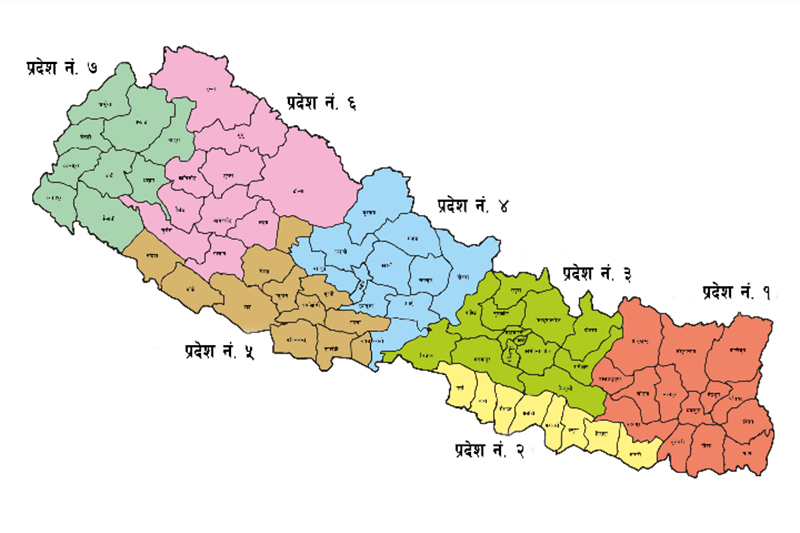 